УДК 535.012Николай Никитич Сендерканд. физ.-мат. наук, зав. каф. математического анализа,дифференциальных уравнений и их приложенийБрестского государственного университета имени А. С. ПушкинаNikolai Nikitich SenderCandidate of Phys.-Math. Sciences, Head of mathematical analysis, differential equations and their applications Chair of Brest State A. S. Pushkin Universitye-mail: sender@brsu.brest.byЭЛЛИПСОМЕТРИЧЕСКОЕ ОПРЕДЕЛЕНИЕ ПОКАЗАТЕЛЕЙ ПРЕЛОМЛЕНИЯ И КОЭФФИЦИЕНТОВ ПОГЛОЩЕНИЯ ОДНООСНЫХ ПОГЛОЩАЮЩИХ КРИСТАЛЛОВ С ИСПОЛЬЗОВАНИЕМОТРАЖЕНИЯ И ПРЕЛОМЛЕНИЯ СВЕТА НА ГРАНИЦЕ ИЗОТРОПНАЯСРЕДА КРИСТВАЛЛ	Получены выражения для компонент матрицы отражения для границы изотропная среда и кристалл произвольной анизотропии. Конкретизируя вид векторов , , из них можно получить соответствующие выражения для границы одноосных, низкосиметричных и гиротропных кристаллов. Рассмотрено определение показателей преломления и коэффициентов поглощения одноосных поглощающих кристаллов. Предложенн метод определения оптических постоянных поглощающих одноосных кристаллов, основанный на разложении функций в ряд по малым величинам, дает возможность получить приближенные соотношения, точность которых не превышает погрешностей эксперимента. Достоинством метода является его простота так как оптические постоянные рассчитываются подстановкой измеряемых эллипсометрических параметров в аналитические выражения, а не вычисляются сложными численными методамиКлючевые слова: отражение и преломление света, показатели преломления и поглощения, изотропные и поглощающие кристаллы.ELLIPSOMETRIC DETERMINATION OF REFRACTION INDICATORSAND ABSORPTION COEFFICIENTS OF UNIAXIAL ABSORBING CRYSTALS BY USING REFLECTIONSAND REFRACTIONS OF LIGHT AT THE BOUNDARYISOTROPIC MEDIUM CRYSTALExpressions are obtained for the components of the reflection matrix for the boundary of an isotropic medium and a crystal of arbitrary anisotropy. Concretizing the type of vectors , , it is possible to obtain from them appropriate expressions for the boundary of uniaxial, low-symmetric and gyrotropic crystals. The determination of refractive indices and absorption coefficients of uniaxial absorbing crystals is considered. The proposed method for determining the optical constants of absorbing uniaxial crystals, based on the decomposition of functions in a series of small quantities, makes it possible to obtain approximate ratios whose accuracy does not exceed the experimental errors. The merit of the method is its simplicity, since the optical constants are figured by substituting the measured ellipsometric parameters into analytical expressions, and are not calculated by complex numerical methodsKeywords: reflection and refraction of light, refraction and absorption indices, isotropic and absorbing crystals.ВведениеПри решении большлго класса задач имеющих научное и практическое значение, широко используются такие константы, как показатели преломления  и коэффициенты поглощения  кристаллов. Для прозрачных кристаллов методы определения  позволяют найти их с высокой точностью. Эти методы основаны на прохождениии света через кристалл и поэтому не пригодны для кристаллов, обладающих сильным поглощением. Кроме того, они требуют приготовления из кристаллов призм, при этом возникают трудности, связанныи с вырезанием их из кристалла и шлифовкой точно ориентированной призмы.	Эллипсометрический метод (будем иметь в виду эллипсометрический метод, основанный на отражении света) позволяет в принципе определять все оптические постоянные поглощающего кристалла.	Хорошо известно, что реальную физическую границу раздела двух сред можно считать плоскостью только в первом приближении. Этот факт подтверждается многими эксперементальными и теоретическими работами. Реальная граница раздела всегда представляет собой некоторый переходной слой, в котором оптические параметры граничащих сред изменяются непрерывно. Параметры переходного слоя зависят как от физических свойств самих сред, так и от метода подготовки поверхности раздела. Такой переходной слой может изменить условия отражения света и в конечном счете привести к ошибкам в определении оптических констант. Впервые его влияние на точность нахождения оптических постоянных рассмотрел Друде [1]. Было установлено, что переходной слой может существенно исказить найденные значения оптических постоянных и что не всяким способом можно устранить. В настоящее время для уменшения толщины нарушенного слоя, возникающего при механической обработке, мспользуют химическую, химико-механическую и электрохимическую полировку.	Некоторый переходной слой на любой границе раздела существует даже тогда, когда на поверхности отсутствуют дефекты полировки, окисные пленки и загрязнения. Обраование этого слоя связано с отличием условий взаимодействия для поверхностных атомов по сравнению с атомами хранящимися в объеме [2].	Таким образом, при определении оптических параметров реальных кристаллов в отраженном свете всегда приходится иметь в виду, что полученные результаты искажены влиянием переходного слоя. В то же время наличие его является очевидным основанием для использования приближенных соотношений. Следует подчеркнуть, что такой подход почему-то не получил развития, исключая случай тонкой изотропной пленки на подложке [3]. Отметим, что Федоров [4], развивая метод малых углов для определения показателей преломления  кристаллов, широко использовал приближенные соотношения. Теоретически им были предложены подходы для нахождения  как одноосных, так и низкосимметричных кристаллов в случае общей ориентации кристаллографических осей, основанные на использовании малости анизотропии и малых углов падения.	Однако при малой анизотропии отношение недиагональных элементов матрицы отражения , измерение которого положено в основу развитого им подхода, дает очень низкую точность определения . Поэтому предложенный им подход практически не может быть использован.	Наличие переходого слоя на поверхности кристалла приводит к погрешности определения оптических постоянных порядка . Такова и величина погрешностей при обычной точности определения поляризационных углов . Оба этих факта положены в основу развиваемого в этой статье подхода, базирующегося на использовании приближенных формул. При таком подходе оптические постоянные вычисляются непосредственно по формулам подстановкой в них измеряемых эллипсометрических параметров. Этим устраняются многие трудности, связанные с решением обратной задачи, причем, без потери точности.	Отражение и преломление света на границе изотропная среда-кристалл	Получим выражения для компонентов матрицы отражения , которая в общем случае имеет вид 	.	(1)	Пусть волна с вектором рефракции  ( – показатель преломления среды из которой падает волна,  – волновая нормаль) падает из изотропной среды на кристалл. В результате получаем отраженную волну с вектором рефракции  и две преломленных с векторами рефракиции  и  (рисунок 1).	Разложим векторы поля падающей волны  и  и отраженной  и  на составляющие [4]		(2)где,  – еденичный вектор перпендикулярный к плоскости границы,  (перпендикулярен плоскости падения),  (лежит в плоскости падения) (рисунок 1).	Векторы полей преломленных волн 1 и 2 имеют вид:		(3)где ,  – векторы (не обязательно единичные), определяющие поляризацию электрического поля преломленых волн в кристалле, ,  – соответсвуюшие векторы магнитного поля.	Не конкретизируя векторы , ,  и , найдем велечины , ,  и , определяющие амплитуды отраженной и преломленной волн, через амплитуды  и  ( и  считаются заданными) падающей волны. Для этого составим систему граничных условий, которая в проекции на векторы  и  имеет вид :	,	(4)где , , , , ,  – угол падения.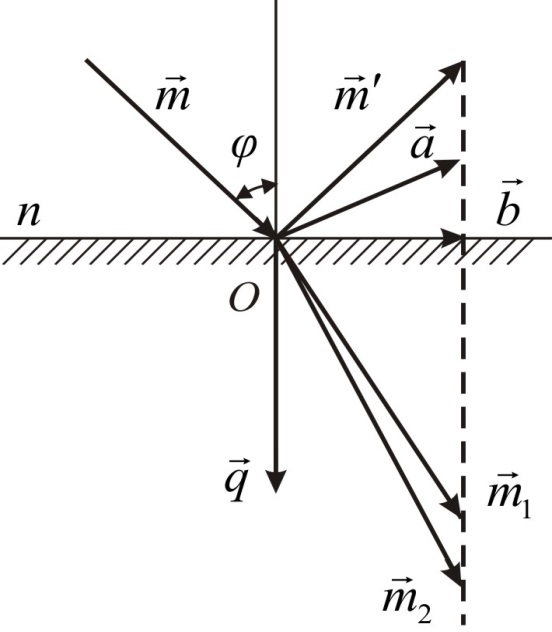 Рисунок 1. – Преломление и отражение света на границе изотропная среда кристалл	Решая систему уравнений (4), получим 	, 	(5)	,	(6)	,	(7)где , .	Решение граничной задачи удобнее представить в следущем виде. Введем обозначения 	, ,	(8)причем  или  получаются из  и  заменой  и наоборот. Тогда 		(9)		(10)		(11)	Связь между амплитудами  и  падающей волны и амплитудами ,  отраженной волны запишем в виде	.	(12)	Тогда сравнивая (12) с (10) и (11), имеем 		(13)	Мы получили выражения для компонент матрицы отражения для границы изотропная среда и кристалл произвольной анизотропии. Конкретизируя вид векторов , , из них можно получить соответствующие выражения для границы одноосных, низкосиметричных и гиротропных кристаллов.Определение показателей преломления и коэффициентов поглощения одноосных поглощающих кристалловОсновное уравнение отражательной эллипсометрии для изотропной среды при азимуте падающей волны  имеет вид [3]:	,	(14)где , , ,  – относительный коэффициент отражения,  и  – измеряемые эллипсометрические парметры (поляризационные углы). Зная  и  для конкретной отражающей системы, с помощью (14) устанавливается связь поляризационных углов  и  с оптическими постоянными, а также с углом падения света на ситему () и длиной волны ().	Вычисление значений  и для конкретного вида отражающей системы при всех известных ее параметрах составляет содержание прямой задачи эллипсометрии. В математическом плане это относительно простая задача – вычисление по известным формулам. Обратная задача эллипсометрии – определение всех или некоторых параметров отражающей системы по измеренным значениям  и . Эта задача существенно сложнее математически, т. к. она не имеет аналитического решения за исключением некоторых частных случаев [5]. Поэтому для ее решения привлекаются разнообразные численные методы. Если же удается получить аналитические выражения, то неизвестные параметры находятся простой подстановкой в них измеряемых параметров  и .	Оптические свойства поглощающих одноосных кристаллов описываются двумя комплексными значениями  и  тензора диэлектрической проницаемости , которые являются функциями длины волны . В общем случае ориентации среза кристалла относительно кристаллографических осей может быть неизвестно и положение оптической оси кристалла . Зададим его двумя углами (рисунок 2): углом  между нормалью к границе  и  и углом , который составляет плоскость падения  с плоскостью, содержащей  и . Полагаем , .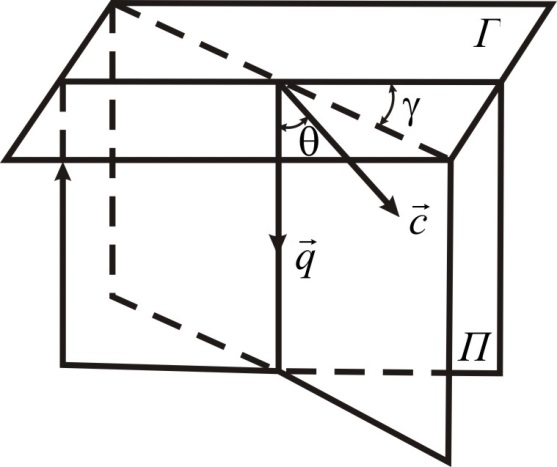 Рисунок 2. – Ориентация оптической оси  относительно плоскости падения  и нормали  к границе кристалла	Выражения для матрицы отражения от произвольным образом ориентированного кристалла получены в [4,6] в наших обозначениях их удобно представить в виде		(15)где ,  – угол падения,  – показатель преломления изотропной среды, из которой падает свет. Велечины  и  представляют собой нормальные составляющие векторов ревракции обыкновенной и необыкновенной волн (, ) 	, .	(16)	Как следует из (15), величины недиагональных элементов матрицы отражения различны, а после поворота кристалла на  вокруг нормали  к его границе, при фиксированном  нелязя получить ноавого оборота измеряемых параметров. Выражения (15) значительно упрощаются в двух случаях: когда  (главная плоскость) и .	Таким образом в общем случае ориентации одноосного поглощающего кристалла имеется шесть неизвестных параметров: два комплексных значения  и  и два угла  и . Во многих случаях ориентация оптической оси относительно нормали к границе кристалла известна заранее. В таких случаях остается только сориентировать кристалл в эллипсометре, т. е. определить положение главной плоскости падения относительно плоскости падения, образованной осями плеч эллипсометра.Если угол  неизвестен, то он определяется при решении обратной задачи вместе с  и . Следовательно в общем случае она сводится к системе пяти нелинейных уравненийс пятью неизвестными: , , . Обычно удобно использовать более чем пять измерений для прощения обратной задачи или повышения точности рассчитываемых велечин. Для определения  можно получить простое уравнения, если, следуя Федорову /6/ измерить поляризационное отношение (14) при трех азимутах  падающего света и ; например,  (),  (),  (). Тогда дополнительное уравнение для определения угла  получается в виде [7]:	,	(17)где , . Это уравнение должно решаться вместе с уравнением для определения . Однако в тех случаях, когда для исследования доступны две грани кристалла, углы  и  могут быть определены вне зависимости от нахождения величин  и . Для этого необходимо определить главные плоскости падения на двух гранях, а линия пересечения этих плоскостей и даст положение оптической оси. Угол  можно найти непосредственно из измерений слудующич образом [4].	Вначале ориентируют кристалл так, чтобы оптическая ось лежала в плоскости падения, а затем отыскивают углы падения , , при которых наступает затемнение для двух азимутов падения, например, , , тогда 		(18)	Методика определения главных значений ,  тензора  или главных 	показателей преломления  и Рассмотрим методику определения главных значений  тензора  или главных показателей преломления  и . Малость анизотропии в видимом и ближнем ИК диапазонах частот позволяет воспользоваться приближенными соотношениями  для коэффициентов отражения с целью упрощения решения обратной задачи. Такие попытки предпринимались в [4], и для определения оптических постоянных ромбических кристаллов – в [8], эллипсометрическое исследование которых имеют свои особенности. Что касается одноосных кристаллов, то для них значения  и  довольно просто могут быть рассчитаны из приближенных соотношений и эллипсометрических измерений на одном срезе кристалла в широком интервале значений угла  (угол между нормалью  к границе раздела и направлением оптической оси ). Эффективность использования приближенных соотношений обусловлена, вообще говоря, не только малостью анизотропии кристаллов, а также наличием переходного слоя на любой поверхности кристалла.	Получим исходные расчетные выражения. Для определения двух комплексных величин  и  воспользуемся измерением поляризационных углов  и  в главной плоскости падения  и в плоскости ортогональной к ней . Направление оптической оси  считаем произвольным. Ее положение можно найти, например, с помощью эллипсометрических измерений при двух азимутах падения.	Поскольку для изотропной среды , то величина  или		(19)является мерой анизотропии кристалла: , где  зависит от ориентации оптической оси,  и угла падения. Систему уравнений, из которой находятся  и , получим, раскладывая в ряд по степеням , выражения для коэффициентов отражения  и  (индексы «» и «» соответствуют случаям, когда вектор электрического поля падающей волны лежит в плоскости падения или перпендикулярен ей). Получающиеся при этом выражения приведем с точностью до членов, пропорциональных  включительно. На основании общих соотношений [4, 6], имеем:а) для главной плоскости падения		(20)где  – угол падения,  – показатель преломления среды, из которой падает волна,  и  – коэффициенты отражения для «» и «» составляющих волны от изотропной среды с показателем преломления 		(21)б) для плоскости падения, перпендикулярной главной плоскости падения (здесь для компактности оставлены члены пропорциональные  и ),	.	(22)В этом выражении двулучепреломлению пропорциональна величина		(23)	В (22) коэффициенты  и  имеют вид:		(24)	Для многих кристаллов достаточным является учет членов, пропорциональных . Разберем процедуру расчета величин  и  в этом приближении, когда выражения (20) и (22) значительно упрощаются. Подразумевая далее под  и , относительные параметры  и  из (20) и (22) получаем систему двух уравнений. которая является основной для определения  и 		(25)где .	Очевидно, что для нахождения  в принятом приближении при вычислении коэффициента  достаточно ограничиться нулевым приближением для комплексного показателя преломления ; обозначим его . Полагая в первом уравнении (25) , получаем	,	(26)где 	Затем подставив во второе уравнение (25) вычисленное значение  и найденную из измерений величину , определим . Зная , из первого уравнения (25) и уравнения (26) находим значение  в первом приближении (обозначим его ) с учетом членов . При этом  вычисляется через  и  следующим образом:		(27)	Следовательно, по измеренным элипсометрическим параметрам на основании приближенных соотношений (25), (26) могут быть просто вычислены главные комплексные показатели преломления кристалла  и . Существенно, что при этом снимаются трудности, связанные с решением обратной эллипсометрической задачи. Необходимые для расчета  и  величины  и  вычисляются через известные или измеряемые параметры по формулам 		(28)		(29)	Заметим, что поскольку в соотношении  слева стоит константа кристалла, не зависящая от  и , то отношение величин  и  не может обращаться в нуль ни при каких значениях  и , то есть изменять знак при изменении  и . В частности, для прозрачных кристаллов при  имеем . Откуда следует, что знак  (положительность и отрицательность кристалла) совпадает со знаком введенной величины  (19): при  – кристалл оптически отрицателен, при  – оптически положительный.	Это весьма простой способ элипсометрического определния характера (оптически положительных или оптически отрицательных) прозрачных и слабопоглощающих кристаллов. Он дет возможность определять отрицательность или положительность кристалла непосредственно на эллипсометре при проведении измерений не привлекая других средств в отличии, например, от [9].	Исходя из общих выражений (20), (22), можно получить значения  и  с точностью до членов, пропорциональных  включительно. Процедура расчета здесь точно такая же, как и при учете членов, пропорциональных . Отличие заключается в том, что коэффициенты  и  должны быть найдены через измеряемые величины в следующем (с точностью до ) приближении. Обозначим значение , вычисленное согласно (25), через . Составляя с помощью (20), (22) разность , вычисляем в нужном приближении коэффициент . Его удобно представить 
в виде		(30)	Здесь через  обозначен коэффициент . Который находится по формуле (28). Теперь он должен быть вычислен не в нулевом приближении, как ранее, а в первом, что осуществляется очень просто. Для этого в (28) следует подставить значение  (26), рассчитанное для  (27). Коэффициент  имеет вид		(31)Поскольку  умножается на , то входящие в (31) величины должны вычисляться в нулевом приближении, величины  и  находятся согласно (20), для остальных на основании (23), (24), (26) получаем		(32)Далее, аналогично тому, как это делалось при учете членов , вычисляем  по формуле (26), но при	.	(33)	Заключение	Предложенный метод определения оптических постоянных поглощающих одноосных кристаллов, основанный на разложении функций в ряд по малым величинам, дает возможность получить приближенные соотношения, точность которых не превышает погрешностей эксперимента. Достоинством метода является его простота так как оптические постоянные рассчитываются подстановкой измеряемых эллипсометрических параметров в аналитические выражения, а не вычисляются сложными численными методами. Предложенный метод применялся в [10–13].СПИСОК ИСПОЛЬЗОВАННЫХ ИСТОЧНИКОВ1. Drude, P. Uber oberflachenschichten I und II / P. Drude // Annalen der Physik. – 1989. – Bd. B36, H. 2 (NF). – S. 532–560, 865–897.2. Кизель, В. А. Отражение света / В. А. Кизель. – М. : Наука, 19732. – 352 с.	3. Ржанов, А. В. Основы эллипсометрии / А. В. Ржанов, К. К. Свиташев, А. И. Семененко. – Новосибирск : Наука, 1979. – 424 с.4. Федоров, Ф. И. Оптика анизотропных сред / Ф. И. Федоров. – Минск : изд. 
АН БССР, 1958. – 380 с.	5. Аззам, Р. М. Эллипсометрия и поляризованный свет / Р. М. Аззам, Н. М. Башара. – М. : Мир, 1981. – 638 с.	6. Федоров, Ф. И. Отражение и преломление света прозрачными кристаллами / Ф. И. Федоров, В. В. Филиппов. – Минск : Наука и техника, 1976. – 222 с.7. Пахомов, А. Г. Определение оптических постоянных одноосных поглощающих кристаллов методом эллипсометрии / А. Г. Пахомов [и др.]  // В сб. : Ковариантные методы в теоретической физике. Оптика и акустика. – Минск : Изд-во АН БССР, 1981. – С. 147–155.8. Aspnes, D. E. Approximate solution of ellipsometric equations for optically biaxial crystals / D. E. Aspnes // J. Opt. Soc. Am. – 1980. – V. 70, № 10. – P. 1275–1277.9. Elshazlu – Zaghloul, M. Specieal-angle-ofincidem-ce ellipsometry for uniaxial crystals : Part 1. Negative crystals / M. Elshazlu-Zaghloul // Opt. Comm. – 1985. – V. 54, № 4. – P. 195–200.	10. Сендер, Н. Н. Иммерсионный метод определения оптических постоянных анизотропных поглощающих кристаллов / Н. Н. Сендер // Весн. Брэсц. Ўн-та. Сер. 4, Фізіка. Матэматыка. – 2015. –№ 2. – С. 40–48.	11. Сендер, Н. Н. Определение оптических постоянных анизотропных поглощающих кристаллов на основе разложения в ряд коэффициентов отражения / Н. Н. Сендер // Весн. Брэсц. Ўн-та. Сер. 4, Фізіка. Матэматыка. – 2016. –№ 1. – С. 38–45.	12. Сендер, Н. Н. Экспериментальное определение оптических постоянных поглощающих кристаллов на основе приближенных соотношений / Н. Н. Сендер // Весн. Брэсц. Ўн-та. Сер. 4, Фізіка. Матэматыка. – 2018. –№ 1. – С. 48–58.	13. Сендер, Н. Н. Экспериментальное определение оптических постоянных поглощающих кристаллов на основе метода иммерсионной эллипсометрии / Н. Н. Сендер // Весн. Брэсц. Ўн-та. Сер. 4, Фізіка. Матэматыка. – 2020. –№ 1. – С. 53–58.REFERENCES	1. Drude, P. About surface layers I and II / P. Drude // Annalen der Physik. – 1989. – Vol. B36, H. 2 (NF). – PP. 532–560, 865–897.	2. Kizel, V. A. Reflection of light / V. A. Kizel. – M. : Nauka, 1973. – 352 p.	3. Rzhanov, A. V. Fundamentals of ellipsometry / A. V. Rzhanov, K. K. Svitashev, 
A. I. Semenenko. – Novosibirsk : Nauka, 1979. – 424 p.4. Fedorov, F. I. Optics of anisotropic media / F. I. Fedorov. – Minsk : ed .AS BSSR, 1958. – 380 p.5. Azzam, R. M. Ellipsometry and polarized light / R. M. Azzam, N. M. Bashara. – M. : Mir, 1981. – 638 p.6. Fedorov, F. I. Reflection and refraction of light by transparent crystals / 
F. I. Fedorov, V. V. Filippov. – Minsk: Science and technology, 1976. – 222 p.7. Pakhomov, A. G. Determination of optical constants of uniaxial absorbing crystals by ellipsometry / A. G. Pakhomov [et al.] // In collection of articles. : Covariant methods in theoretical physics. Optics and acoustics. – Minsk : Publishing House of the Academy of Sciences of the BSSR, 1981. – S. 147–155.8. Aspnes, D. E. Approximate solution of ellipsometric equations for optically biaxial crystals / D. E. Aspnes // J. Opt. Soc. Am. – 1980. – V. 70, № 10. – P. 1275–1277.9. Elshazlu – Zaghloul, M. Specieal-angle-ofincidem-ce ellipsometry for uniaxial crystals : Part 1. Negative crystals / M. Elshazlu-Zaghloul // Opt. Comm. – 1985. – V. 54, № 4. – P. 195–200.10. Sender, N. N. Immersion method for determining the optical constants of anisotropic absorbing crystals / N. N. Sender // Vesn. Brest Univ. Issue. 4, Physics. Mathematics. – 2015. – №. 2. – P. 40–48.11. Sender, N. N. Determination of the optical constants of anisotropic absorbing crystals based on expansion into a series of reflection coefficients / N. N. Sender // Vesn. Brest Univ. Issue. 4, Physics. Mathematics. – 2016. – №. 1. – P. 38–45.12. Sender, N. N. Experimental determination of the optical constants of absorbing crystals based on approximate relations / N. N. Sender // Vesn. Brest Univ. Issue. 4, Physics. Mathematics. – 2018. – №. 1. – P. 48–58.13. Sender, N. N. Experimental determination of the optical constants of absorbing crystals based on the method of immersion ellipsometry / N. N. Sender // Vesn. Brest Univ. Issue. 4, Physics. Mathematics. – 2020. – №. 1. – P. 53–58.Рукапіс паступіў у рэдакцыю